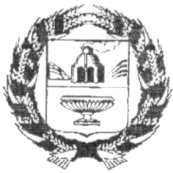 СОБРАНИЕ ДЕПУТАТОВ НОВОДРАЧЕНИНСКОГО СЕЛЬСОВЕТАЗАРИНСКОГО РАЙОНА АЛТАЙСКОГО КРАЯс. Новодраченино	В соответствии со статьей 14 Федерального закона от 06.10.2003 № 131-ФЗ «Об общих принципах организации местного самоуправления Российской Федерации» в (ред. ФЗ от 27.05.2014 № 136 ФЗ), частью 1 статьи 3 Закона Алтайского края от 04.09.2013 № 47 ЗС «О муниципальном жилищном контроле на территории Алтайского края» (ред. от 04.10.2017) Собрание депутатов Новодраченинского сельсовета Заринского района Алтайского краяРЕШИЛО:	1. Отменить решение Собрания депутатов Новодраченинского сельсовета от 25.04.2013 № 11 «Об утверждении Положения о порядке осуществления муниципального жилищного контроля на территории муниципального образования Новодраченинский сельсовет».	2. Обнародовать настоящее решение на информационном стенде в установленном законом порядке и на официальном сайте Администрации Заринского района Алтайского края.3.  Контроль за исполнением данного постановления оставляю за собой.Глава сельсовета									          А.Е.ГавшинР Е Ш Е Н И Е 19.04.2018№ 47Об отмене решения Собрания депутатов Новодраченинского сельсовета от 25.04.2013      № 11 «Об утверждении Положения о порядке осуществления муниципального жилищного контроля на территории муниципального образования Новодраченинский сельсовет»